区政协二届七次会议第1号提案专卷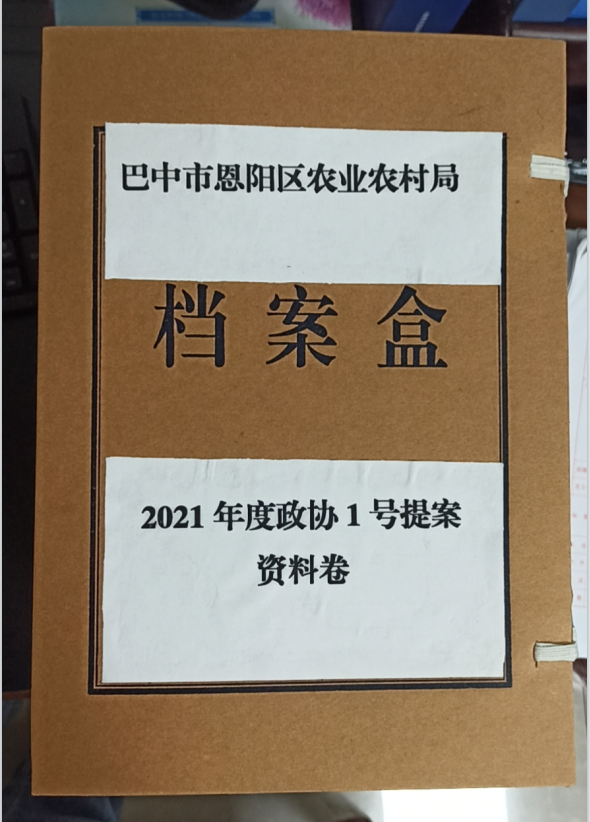 